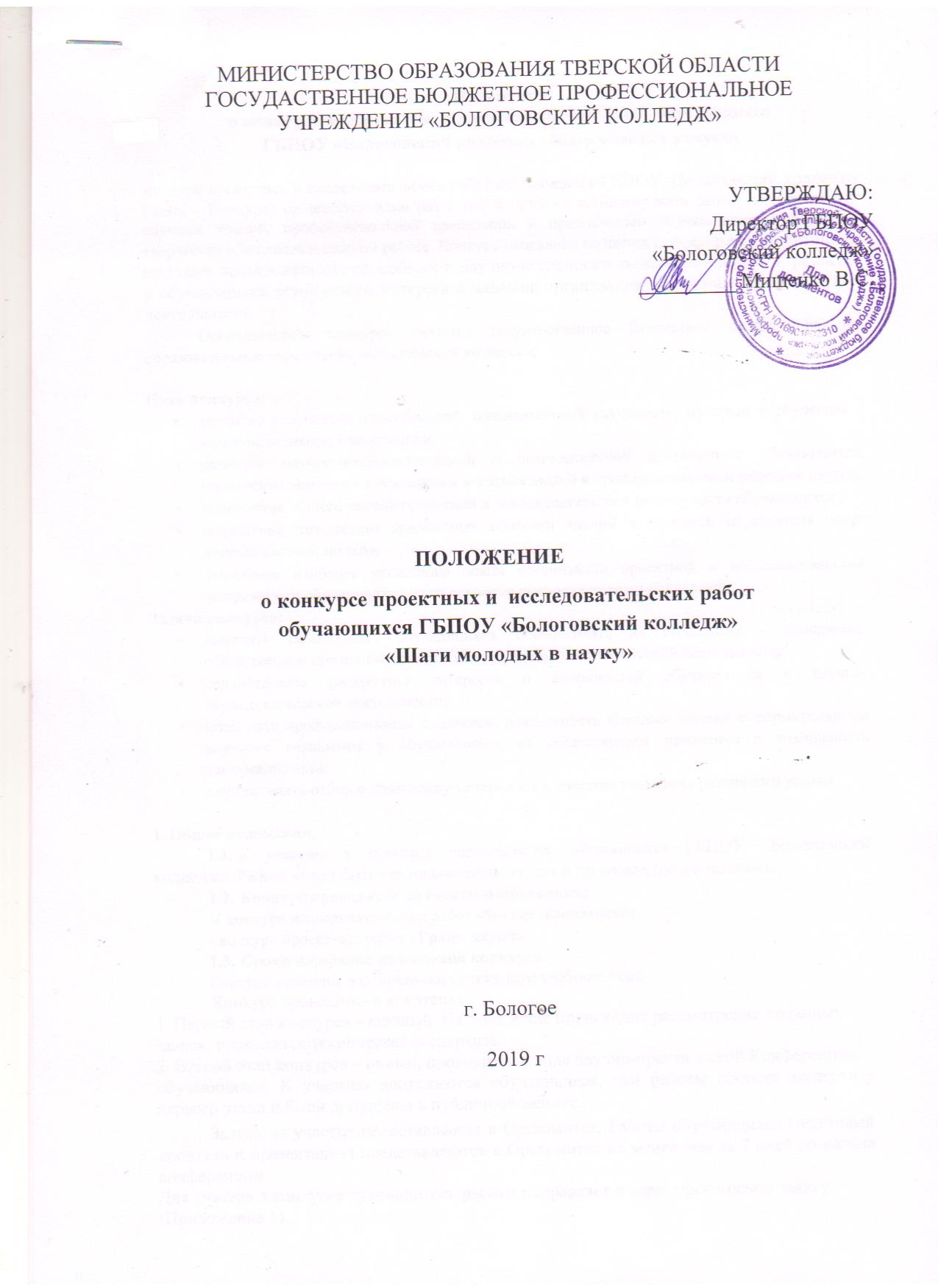 Положениео конкурсе проектных и  исследовательских работ обучающихся ГБПОУ «Бологовский колледж» «Шаги молодых в науку»Конкурс проектных и исследовательских работ обучающихся ГБПОУ «Бологовский колледж» (далее - Конкурс) проводится один раз в год и призван активизировать работу по пропаганде научных знаний, профессиональной ориентации и привлечению обучающихся к научному творчеству и исследовательской работе. Конкурс направлен на поиск и поддержку талантливых молодых исследователей, способных к научно-исследовательской деятельности, развитие у обучающихся устойчивого интереса и навыков организации научно-исследовательской деятельности.Организатором конкурса является государственное бюджетное профессиональное образовательное учреждение «Бологовский колледж».Цели конкурса:развитие творческих способностей, познавательной активности, интереса к обучению и коммуникативной компетенции;развитие научно-исследовательской и познавательной деятельности обучающихся, проявление внимания и поощрения молодых людей к профессиональным занятиям наукой;повышение общего уровня проектной и исследовательской деятельности обучающихся ;содействие интеграции предметных областей знаний в процессе образования через деятельностный подход;выявление наиболее успешного опыта организации проектной и исследовательской деятельности обучающихся и его освоение преподавателями колледжей.Задачи конкурса:выявлять талантливых обучающихся, обеспечивать их поддержку и поощрение, общественное признание проектной и научно-исследовательской деятельности;содействовать раскрытию интересов и склонностей обучающихся к научно-исследовательской деятельности;повышать профессионализм педагогов, деятельность которых связана с формированием научного мышления у обучающихся, их общественное признание и возможность самореализации;осуществлять отбор и подготовку материалов к участию конкурсах различного уровня.1. Общие положения.1.1.	К участию в конкурсе приглашаются обучающихся ГБПОУ «Бологовский колледж». Работа может быть как индивидуальная, так и групповая (до 3-х человек).1.2.	Конкурс проводится по следующим секциям:-  конкурс исследовательских работ «Я - исследователь»;- конкурс проектных работ «Грани науки» 1.3.	Сроки и порядок проведения конкурса.Конкурс проводит в феврале-марте текущего учебного года.             Конкурс проводится в два этапа:1. Первый этап конкурса - заочный. На этом этапе происходит рассмотрение поданных заявок, проводится техническая экспертиза.2. Второй этап конкурса – очный, проводится в виде научно-практической Конференцииобучающихся. К участию допускаются обучающиеся, чьи работы прошли экспертизу первого этапа и были допущены к публичной защите.Заявка на участие представляется в Оргкомитет. Работы обучающихся (текстовый носитель и презентация) представляются в Оргкомитет не менее чем за 7 дней до начала конференции.Для участия в конкурсе руководитель работы направляет в адрес оргкомитета заявку(Приложение 1).2.	Порядок организации и проведения Конкурса2.1.  Для участия в Конкурсе принимаются исследовательские работы и проектные работы.Конкурсная работа должна иметь научного руководителя. В качестве научного руководителя могут выступать преподаватели, представители работодателей.Тематика материалов, представляемых участниками, не ограничивается. По каждому направлению исследовательские работы и научные проекты могут быть теоретического, экспериментального, изобретательского плана, однако эти материалы не должны противоречить общепризнанным научным фактам, этическим нормам и Законодательству Российской Федерации.К участию в Конкурсе не допускаются работы, участвовавшие ранее в аналогичных конкурсах различных уровней.Авторские права на конкурсные материалы сохраняются за участниками Конкурса. По решению оргкомитета материалы могут быть размещены на сайте колледжа.3.	Требования к письменной работе и публичной защите.3.1.	Общие требования к оформлению представляемых на конкурс работ.Требования к представляемым работам3.2.	Структура конкурсной работы.
Титульный листНаименование образовательного учреждения (полностью); Наименование конкурса;Вид материала (учебный проект, исследовательский проект, социальный проект, научно-исследовательская работа); Наименование секции; Наименование темы работы;Курс обучения, имя и фамилия автора полностью (всех авторов работы); Ф.И.О. полностью, должность, ученая степень руководителя работы;План работыПеречень сокращений, условных обозначений, символов, единиц и терминов -включает в себя используемые в работе малораспространенные сокращения, условные обозначения, символы, единицы измерения и специфические термины. Если то или иное сокращение (и пр.) используется в тексте не более двух раз, оно в список может не включаться, а его расшифровка дается непосредственно в тексте при первом упоминании.Введение:обосновывается выбор темы и ее актуальность;формулируются цели, определяются задачи исследования;описывается новизна и практическая значимость работы;-	определяется план исследования, и кратко характеризуются основные разделы пояснительной записки.Объем Введения не должен превышать двух страниц.Основная часть текстового документа, как правило, разбивается на два, три или более разделов, которым присваиваются порядковые номера. Разделы основной части могут быть разделены на подразделы, которые имеют нумерацию в пределах раздела.Заключение - кратко формулируются основные полученные результаты, делаются выводы о степени достижения определенной во введении цели и поставленных задач. Объем Заключения к проекту 1- 2 страницы.Список литературных источников (библиография) - оформляется в алфавитном порядке и содержит сведения об источниках, использованных в процессе исследования, проектирования.Приложения - выносятся данные, являющиеся основой для проектирования, картографические, статистические, справочные данные, листинги (распечатки) разработанных программ.3.3. Требования к публичной защите работы. Время защиты: «Я - исследователь» и «Грани науки» - 3 - 7 минут, также время на вопросы членов жюри - 2-3 мин.Публичная защита работы проводится в виде доклада обучающегося с демонстрацией презентации на заседании секции. Одной из целей публичной защиты является формирование объективной оценки творческих способностей и интеллектуального потенциала участника конкурса.Для оценивания ученической исследовательской работы в процессе защиты жюри секции руководствуется следующими критериями (балльное оценивание работы):4. Оргкомитет и жюри конкурса.4.1.  Для  руководства  конкурса  создается  Организационный  комитет  (далее Оргкомитет), который формируется учредителями конкурса.4.2.	Оргкомитет обеспечивает организационное и информационное сопровождение
конкурса:- устанавливает порядок, форму, место и дату проведения конференции; - определяет требования к оформлению работ, представляемых на конкурс.Для оценки конкурсных проектных и исследовательских работ Оргкомитет создает жюри. В состав жюри входят члены Оргкомитета Конкурса, преподаватели и студенты.Мнение каждого члена жюри заносится в личную оценочную ведомость. Подводится общий суммарный рейтинг по каждому участнику на основании результатов публичной защиты работы.4.5.	Жюри принимает решения о присуждении грамот 1, 2, 3 степени по каждой секции
отдельно.5. Подведение итогов и награждение победителей.Победители награждаются грамотами.Научные руководители работ, занявших 1-3 места, награждаются сертификатами.Приложение 1Заявкана участие в конкурсе проектных и  исследовательских работ обучающихся ГБПОУ «Бологовский колледж» «Шаги молодых в науку»Приложение 2Рекомендации по оформлению презентаций (слайдов):Стиль: соблюдайте единый стиль оформления слайдов; избегайте стилей, которые будут отвлекать от самой презентации; вспомогательная информация не должна преобладать над основной.Фон:для фона выбирайте более холодные тона (синий, зеленый). На одном слайде рекомендуется использование не более трех цветов: один – для фона, один – для заголовков, один – для текста. Для фона и текста используйте контрастные тона.Анимационные эффекты: используйте особенности компьютерной анимации для представления информации на слайде;  не стоит злоупотреблять различными анимационными эффектами, иначе они будут отвлекать внимание слушателей от содержания информации на слайде. Используйте такие эффекты, которые не требуют больших временных затрат (например, эффект «вылет» предпочтительнее, чем «выползание»).Содержание информации: используйте короткие слова и предложения; заголовки должны привлекать внимание аудитории. Возможно выделение ключевых слов. На слайде не должно повторяться то, что говорится в сопроводительном тексте.Расположение информации на странице: предпочтительнее горизонтальное расположение информации; наиболее важная информация располагается в центре экрана. Если на слайде есть картинка, надпись должна располагаться под ней.Шрифты: для заголовков – не менее кегля 24; для информации – не менее 18; нельзя смешивать разные виды шрифтов в одной презентации; для выделения информации следует использовать жирный шрифт, курсив или подчеркивание. Не злоупотребляйте прописными буквами – они читаются хуже строчных.Способы выделения информации: для иллюстрации наиболее важных фактов следует использовать рамку, границу, заливку; разные цвета шрифтов, штриховку, стрелки; рисунки, диаграммы, схемы.Объем информации: не стоит заполнять один слайд слишком большим объемом информации; на слайде  - не более 7 – 8 строк.Виды слайдов: для обеспечения разнообразия следует использовать разные виды слайдов: с текстом, с таблицей, с диаграммойПриложение 3.ПРОТОКОЛзаседания жюри конкурса проектных и  исследовательских работ обучающихся ГБПОУ «Бологовский колледж» «Шаги молодых в науку»____________________________________________ секции«____» _______________ 20__ г.На заседании присутствовали ____ членов жюри. Повестка: Подведение итогов _____________________________  секции конкурса проектных и  исследовательских работ обучающихся  БПОУ «Бологовский колледж» «Шаги молодых в науку»; утверждение списка победителей и призеров.Выступили:1. Председатель жюри ________________________________________________________________2. Члены жюри_______________________________________________________________________________________________________________________________________________________________________________________________________________________________________________________________Голосование членов Жюри:         «за» _____   «против»_____Решение: 1. Утвердить список победителей и призеров ____________________ секции конкурса проектных и  исследовательских работ обучающихся  БПОУ «Бологовский колледж» «Шаги молодых в науку»:3 место -  _____________(ФИО победителя, ФИО руководителя работы)2 место -  _____________(ФИО победителя, ФИО руководителя работы)1 место -  _____________(ФИО победителя, ФИО руководителя работы)Председатель ЖюриЧлены ЖюриПриложение 4ИТОГОВАЯ Ведомость оценивания работ участников________________________________________________ секцииконкурса проектных и  исследовательских работ обучающихся ГБПОУ «Бологовский колледж» «Шаги молодых в науку»Члены жюриПредседатель ОргкомитетаСекретарьПриложение 5Ведомость оценивания работ участниковконкурса проектных и  исследовательских работ обучающихся ГБПОУ «Бологовский колледж» «Шаги молодых в науку»ОбъемНе должен превышать 30 страниц.Требования к оформлению Работа оформляется в формате Word, шрифт 14-й, одинарный интервал, Times New Roman, поля .Выравнивание текста – по ширине листа. Межстрочный интервал – полуторный.Титульный лист не нумеруется. Библиографический списокБиблиографический список должен содержать не менее 5 печатных источников. Указание электронных источников осуществляется по факту использования.Форма представления К конкурсу работа должна быть представлена  на бумажном носителе.Содержание В работе должны быть выделены следующие части:титульный лист;план;введение;основная части;заключение;библиографический список.Работа может содержать приложения к основному тексту.№Критерии Баллы1Конкретность формулировки темы, четкость в постановке целей и задач исследования, определенность ожидаемых результатов0-152Логичность составления плана исследования и полнота раскрытия темы0-103Творчество и наличие аргументированной точки зрения автораСамостоятельность выполнения работы, глубина проработки материала, открытие и генерация новых идей, оригинальность замысла, нестандартность подхода,   наглядность,   использование   рекомендованной   и   справочной литературы.   (Содержание   конкурсной   работы   -   проекта   или   научного исследования - заключается в проведении анализа рекомендованной литературы для осмысления и отражения своего собственного понимания проблемы.)0-154Актуальность исследования. Отражение в работе истории и историографии рассматриваемого вопроса, отечественного и зарубежного опыта по этой проблеме0-105Качество электронной версии и презентации0-106Наличие обоснованных выводов 0-157Четкость,  краткость,  оригинальность  ответов  участников  конкурса  на заданные членами жюри вопросы. (Эта часть защиты демонстрирует культуру мышления и общую эрудицию учащегося.)0-158Оформление работы: объем, размещение текста на странице, правильность оформления библиографического аппарата (цитаты, ссылки, сноски), библиографического списка, таблиц, диаграмм, приложений.0-10              Итого:              Итого:0-100№Тема работыВид работы(исследовательская, проектная)ФИО участника,наименование программы обучения, курсФИО руководителя работыФ.И.О.Подпись Ф.И.О.Подпись Ф.И.О.Подпись Ф.И.О.Подпись № п/пФамилия 
Имя ОтчествоНаименование работыКоличество 
балловРейтинг (место)Руководитель работы участника123456Ф.И.О.Подпись Ф.И.О.Подпись Ф.И.О.Подпись Ф.И.О.ПодписьКритерии Критерии Критерии БаллымахБаллынабранные1.Конкретность формулировки темы, четкость в постановке целей и задач исследования, определенность ожидаемых результатов1.Конкретность формулировки темы, четкость в постановке целей и задач исследования, определенность ожидаемых результатов1.Конкретность формулировки темы, четкость в постановке целей и задач исследования, определенность ожидаемых результатов0-152.Логичность составления плана исследования и полнота раскрытия темы2.Логичность составления плана исследования и полнота раскрытия темы2.Логичность составления плана исследования и полнота раскрытия темы0-103.Творчество и наличие аргументированной точки зрения автора.Самостоятельность выполнения работы, глубина проработки материала, открытие и генерация новых идей, оригинальность замысла, нестандартность подхода,   наглядность,   использование   рекомендованной   и   справочной литературы.   (Содержание   конкурсной   работы   -   проекта   или   научного исследования - заключается в проведении анализа рекомендованной литературы для осмысления и отражения своего собственного понимания проблемы.)3.Творчество и наличие аргументированной точки зрения автора.Самостоятельность выполнения работы, глубина проработки материала, открытие и генерация новых идей, оригинальность замысла, нестандартность подхода,   наглядность,   использование   рекомендованной   и   справочной литературы.   (Содержание   конкурсной   работы   -   проекта   или   научного исследования - заключается в проведении анализа рекомендованной литературы для осмысления и отражения своего собственного понимания проблемы.)3.Творчество и наличие аргументированной точки зрения автора.Самостоятельность выполнения работы, глубина проработки материала, открытие и генерация новых идей, оригинальность замысла, нестандартность подхода,   наглядность,   использование   рекомендованной   и   справочной литературы.   (Содержание   конкурсной   работы   -   проекта   или   научного исследования - заключается в проведении анализа рекомендованной литературы для осмысления и отражения своего собственного понимания проблемы.)0-154.Актуальность исследования. Отражение в работе истории и историографии рассматриваемого вопроса, отечественного и зарубежного опыта по этой проблеме4.Актуальность исследования. Отражение в работе истории и историографии рассматриваемого вопроса, отечественного и зарубежного опыта по этой проблеме4.Актуальность исследования. Отражение в работе истории и историографии рассматриваемого вопроса, отечественного и зарубежного опыта по этой проблеме0-105.Качество электронной версии и презентации5.Качество электронной версии и презентации5.Качество электронной версии и презентации0-106.Наличие обоснованных выводов 6.Наличие обоснованных выводов 6.Наличие обоснованных выводов 0-157.Четкость,  краткость,  оригинальность  ответов  участников  конкурса  на заданные членами жюри вопросы. (Эта часть защиты демонстрирует культуру мышления и общую эрудицию учащегося.)7.Четкость,  краткость,  оригинальность  ответов  участников  конкурса  на заданные членами жюри вопросы. (Эта часть защиты демонстрирует культуру мышления и общую эрудицию учащегося.)7.Четкость,  краткость,  оригинальность  ответов  участников  конкурса  на заданные членами жюри вопросы. (Эта часть защиты демонстрирует культуру мышления и общую эрудицию учащегося.)0-158.Оформление работы: объем, размещение текста на странице, правильность оформления библиографического аппарата (цитаты, ссылки, сноски), библиографического списка, таблиц, диаграмм, приложений .8.Оформление работы: объем, размещение текста на странице, правильность оформления библиографического аппарата (цитаты, ссылки, сноски), библиографического списка, таблиц, диаграмм, приложений .8.Оформление работы: объем, размещение текста на странице, правильность оформления библиографического аппарата (цитаты, ссылки, сноски), библиографического списка, таблиц, диаграмм, приложений .0-10              Итого:              Итого:              Итого:0-100Член жюри :_________________________                                   Ф.И.О.________________________________Подпись ________________________________Подпись ________________________________Подпись 